News AND INFORMATION SHEET – SEPTEMBER 2021 DELEGATE VOTING FOR CIO (Charitable Incorporated Organisation)Each delegate that attends the “Not the Usual Annual Meeting” will be required to vote regarding the proposed change of the Wiltshire Federation to become an Incorporated Organisation. NFWI recommends that Federations become Incorporated. Trustees of unincorporated charities are liable if the charity collapses and might have to cover any losses greater than the charity’s assets. As a CIO, trustees are protected, which is why NFWI are encouraging this.MICROSOFT 365.
Are you using the generic wiltshirewi.org.uk Email? If so, do you know that by logging on to Microsoft 365 and entering your email and password you have access to sharepoint? You can access all the monthly mailing documents for the last 12 months, including News & Info sheets, Lock Down Life issues and all flyers for events without having to contact WI House for this information.INDEPENDENT FINANCIAL EXAMINERS (IFEs) NEEDED
Due to unforeseen circumstances we find ourselves very short of IFEs within the Federation this year. If you understand figures and would be willing to train to be an Independent Financial Examiner, please contact WI House. We would be very pleased to hear from you! You do not need to be a WI member to do this – husbands, family or friends can all join our IFE team.THEME FOR 2023 WILTSHIRE CALENDARThe theme for the calendar will be “View from an Open Window in Wiltshire”. When you send in your picture, can you also let us know where it was taken, plus, your name and your WI.
Pictures must be in a landscape format and taken in Wiltshire. Please Email your pictures to fedsec@wiltshirewi.org.uk or send original photographs to WI House by 31st December 2021. If sending pictures by email, please do not reduce the size as this makes it difficult to reproduce commercially for the calendar.50/50 ClubThe 50/50 Club starts again with the first draw in November 2021 the monthly prize is £25.00, and the draw for the main prizes will take place at the Annual Council meeting in 2022.Application forms for joining are available to you from WI House. Only individual members may purchase tickets, but they can purchase as many as they want, the more tickets sold the bigger the prizes will be in the future. Calendars & Diaries 2022CalendarThe 2022 Calendar – Doors and Gateways of Wiltshire features some wonderful pictures that can be used as tear off postcards once the month is over. Calendars are £5.00 each. DiariesThe WI Diary for 2022 features a dark emerald-green cover embossed with silver and is now almost totally recyclable. The only part that is not recyclable is the ribbon.
The diaries are £5.50 each.
Both are available from WI House now.
MEMBERS OF YOUR WI
Please can MCS reps carefully check the details held on the MCS system once this year’s membership fees have been received. The MCS system is a database that holds details of your members. If your WI does not have an MCS representative, please can you contact WI House, and we can work with you to make sure your entries are correct.
WFWI HOLIDAYS
The Federation are pleased to announce that holidays are back! Booking forms available from WI House.Holiday to Bedfordshire 9th – 13th May 2022 – Including Bletchley, Woburn, Duxford & much more.
As with all WFWI holidays there will be plenty to see and do, based from a really nice hotelEVENTS 
To check availability if the closing date has passed, or for more information Tel: 01380739340. For catered events please inform of any dietary requirements.CompetitionsStephanie Pawling (Federation Secretary)WI House, 17 Couch Lane, Devizes. SN10 1EBWI Office     Open Mon – Thurs 9.00pm – 3.00pm Tel: - 01380 739340   Answer phone   Email: -  fedsec@wiltshirewi.org.uk                                              Charity Reg: No 229893    What’s on in September – September Events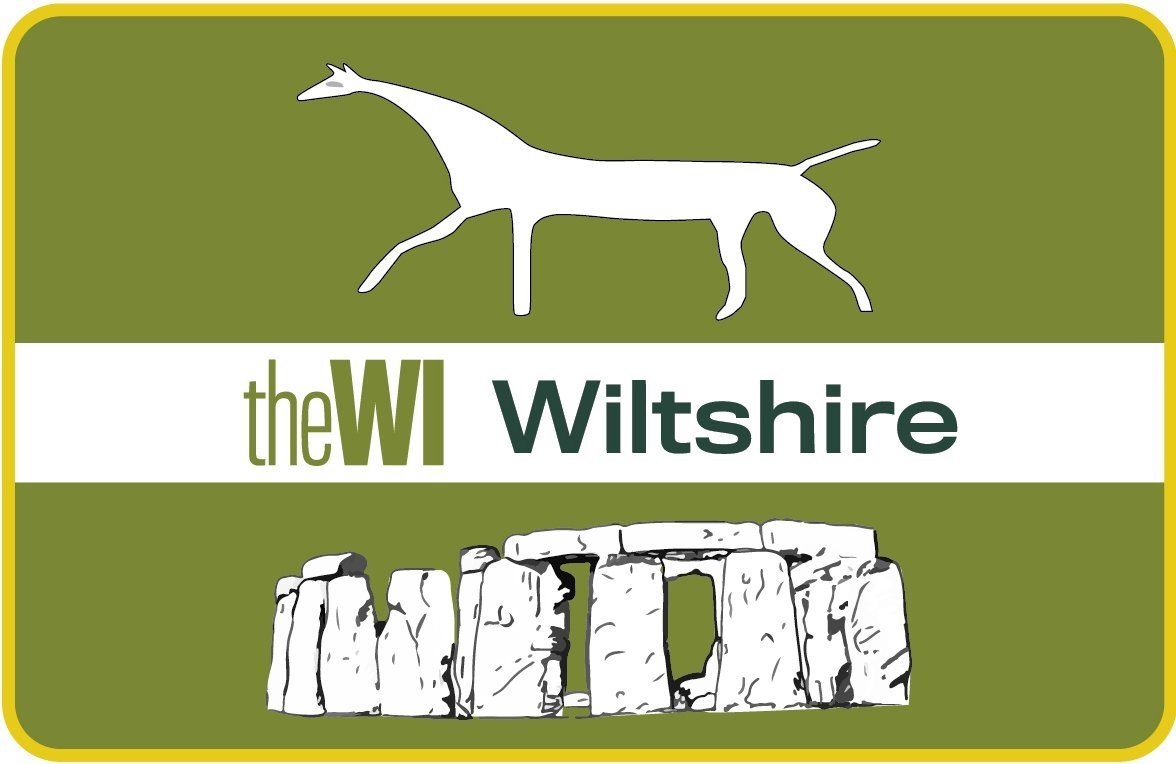  Black Teeth & Dirty Fingernails50/50 ClubNew Speakers Morning - October 4thWFWI Accounts Year ending May 31st 2021Agenda (including Standing Orders) for Not the Usual Annual Meeting 16th OctoberWhist League 2021/2022************************************************************************************No Lockdown Life this month – Wiltshire News will be produced and mailed to all Wis next month.DateEventVia or VenueClose DatePrice per DeviceTuesday 31st August7.30pm – 9.00pmTawny Owls, Coming to a wood near you.ZoomContact WI House£5.00Monday 6th SeptStarting at 7.00pmWFWI - Becoming an Incorporated FederationZoomContact WI House Free but must registerTuesday 7th Sept
Starting at 7.00pmPresidents & Secretaries TrainingZoomWednesday 1st SeptFree but must registerWednesday 8h Sept
Starting at 10.00amPresidents & Secretaries TrainingZoomWednesday 1st SeptFree but must registerTuesday 14th Sept
9.30am – 11.00am1.00pm – 2.30pmNordic WalkingCastle CombeMonday 16th AugustFully Booked
Tuesday 28th September2.30pm – 4.30pmZip Around the ZodiacZoomTuesday 14th September£5.00Monday 4th October10.30am 0 12.30pmNew Speakers MorningZoomMonday 27th September£2.50Thursday 7th October7.00pmThe Body Through the PortholeZoomThursday 30th September£5.00Saturday 16th October10.30am 0 1.30pmNot the Usual Annual MeetingZoomMonday 20th September£5.00 per personTuesday 26th OctoberStarting at 7.00pmDitch the PlasticZoomTuesday 12th October£5.00Wednesday 10th November2.00pm – 4.00pmBlack Teeth & Dirty FingernailsZoomWednesday 13th October£5.00Organised byTypeTitleClosing DateEntries toWFWICard MakingCraft Competition 13th SeptemberWI HouseNFWI - WalesDesign a T shirt Logo“Not in My Name”15th October 2021NFWI- Wales